ДОКУМЕНТАЦИЯ ОБ АУКЦИОНЕпо продаже здания Рынка, находящегося в муниципальной собственности Новоалександровского городского округа Ставропольского края, закрепленного на праве хозяйственного ведения за Муниципальным предприятием Новоалександровского городского округа Ставропольского края «Рынок «Центральный»1. Общая информация об аукционе1.1. Настоящая документация об аукционе составлена в соответствии с Гражданским кодексом Российской Федерации, Федеральным законом от 26.07.2006 №135-ФЗ «О защите конкуренции», приказом Федеральной антимонопольной службы от 10.02.2010 №67 «О порядке проведения конкурсов или аукционов на право заключения договоров аренды, договоров безвозмездного пользования, договоров доверительного управления имуществом, иных договоров,  предусматривающих переход прав в отношении государственного или муниципального имущества, и перечне видов имущества, в отношении которого заключение указанных договоров может осуществляться путем проведения торгов в форме конкурса». 1.2. Способ продажи недвижимого имущества: Аукцион, открытый по составу участников и форме подачи предложений о цене недвижимого имущества. Ограничения участия в аукционе: не установлены.1.3. Наименование, место нахождения, почтовый адрес, адрес электронной почты и номер контактного телефона организатора аукциона:Муниципальное предприятие Новоалександровского городского округа Ставропольского края «Рынок «Центральный».Местонахождение и почтовый адрес: 356000, Ставропольский край, Новоалександровский район, город Новоалександровск, улица Железнодорожная, 139А.Телефон: 8 (86544) 6-54-05   факс: 6-54-05.Электронный адрес: roman-067@yandex.ru.Контактное лицо: Бабичев Роман Владимирович, тел. +7-962-0000-939.1.4. Место расположения, описание и технические характеристики муниципального имущества, право на которое передается по результатам проведения аукциона.Вид собственности: муниципальная собственность Новоалександровского городского округа Ставропольского края.Здание, назначение: нежилое, наименование Рынок, кадастровый номер 26:04:050204:731, площадь 918,6 кв.метров, количество этажей: 1, адрес: Ставропольский край, Новоалександровский район, город Новоалександровск, улица Железнодорожная, дом 139А (далее - здание Рынка). Технические характеристики объекта:- фундамент: бетон;- материал стен: кирпичные;- перекрытия чердачные: деревянные;- кровля: шиферная. Здание Рынка продается в фактическом техническом состоянии.Существующие ограничения (обременения) права - не имеются.Торги не проводились.1.5. Целевое назначение имущества, право на которое передается по результатам проведения аукциона.Любой, не запрещенный действующим законодательством вид деятельности.1.6. Начальная (минимальная) цена договора.Начальная (минимальная) цена продажи на аукционе здания Рынка на основании Отчета об оценке рыночной стоимости недвижимого имущества №0132-ОПСТ-О-05-2019 от 14 мая 2019 года, выполненного Обществом с ограниченной ответственностью Аудиторская Фирма «Аудит-Консалтинг», в размере 2831000 (два миллиона восемьсот тридцать одна тысяча) рублей, в том числе НДС (20%). 1.7. Величина повышения начальной цены договора («шаг аукциона»).«Шаг аукциона» устанавливается в размере 5% начальной (минимальной) цены договора и составляет 141550 (сто сорок одна тысяча пятьсот пятьдесят) рублей.1.8. Срок, место и порядок предоставления документации об аукционе, электронный адрес сайта в сети «Интернет», на котором размещена документация об аукционе.Срок предоставления документации об аукционе - с 19.07.2019 по 19.08.2019. Место предоставления документации об аукционе: Ставропольский край, Новоалександровский район, город Новоалександровск, улица Железнодорожная, 139А, кабинет директора, с понедельника по пятницу, с 09.00 часов до 15.00 часов, перерыв на обед с 12.00 час. до 13.00 час. Документация об аукционе размещена на официальном портале Новоалександровского городского округа Ставропольского края в информационно-телекоммуникационной сети «Интернет» www.newalexandrovsk.ru, на официальном сайте Российской Федерации в сети «Интернет» для размещения информации о проведении торгов www.torgi.gov.ru, одновременно с размещением извещения о проведении аукциона.Документация об аукционе доступна для ознакомления без взимания платы.После размещения на официальном сайте торгов извещения о проведении аукциона организатор аукциона на основании заявления любого заинтересованного лица, поданного в письменной форме, в том числе в форме электронного документа, в течение двух рабочих дней с даты получения соответствующего заявления предоставляет такому лицу документацию об аукционе.1.9. Формы, порядок, даты начала и окончания предоставления участникам аукциона разъяснений положений документации об аукционе.Любое заинтересованное лицо вправе направить в письменной форме, в том числе в форме электронного документа, с 19.07.2019 организатору аукциона запрос о разъяснении положений документации об аукционе. В течение двух рабочих дней, с даты поступления указанного запроса, организатор аукциона обязан направить в письменной форме или в форме электронного документа разъяснения положений документации об аукционе, если указанный запрос поступил к нему не позднее 13.08.2019.В течение одного дня, с даты направления разъяснения положений документации об аукционе по запросу заинтересованного лица, такое разъяснение размещается организатором аукциона на официальном сайте торгов с указанием предмета запроса, но без указания заинтересованного лица, от которого поступил запрос.Организатор аукциона по собственной инициативе или в соответствии с запросом заинтересованного лица вправе принять решение о внесении изменений в документацию об аукционе не позднее чем за пять дней до даты окончания срока подачи заявок на участие в аукционе. Изменение предмета аукциона не допускается. В течение одного дня с даты принятия решения о внесении изменений в документацию об аукционе такие изменения размещаются организатором конкурса в порядке, установленном для размещения извещения о проведении аукциона, и в течение двух рабочих дней направляются заказными письмами или в форме электронных документов всем заявителям, которым была предоставлена документация об аукционе. При этом срок подачи заявок на участие в аукционе должен быть продлен таким образом, чтобы с даты размещения на официальном сайте торгов внесенных изменений в документацию об аукционе до даты окончания срока подачи заявок на участие в аукционе он составлял не менее двадцати дней. 1.10. Срок, в течение которого организатор аукциона вправе отказаться от проведения аукциона.Организатор аукциона вправе отказаться от проведения аукциона с 19.07.2019 по 13.08.2019.Извещение об отказе от проведения аукциона размещается на официальном сайте торгов в течение одного дня с даты принятия решения об отказе от проведения аукциона. В течение двух рабочих дней с даты принятия указанного решения организатор аукциона направляет соответствующие уведомления всем заявителям.1.11. Требование о внесении задатка.Размер задатка для участия в аукционе устанавливается в размере 566200 (пятьсот шестьдесят шесть тысяч двести) рублей.Претендент перечисляет в качестве задатка денежные средства по следующим банковским реквизитам: Получатель: Муниципальное предприятие Новоалександровского городского округа Ставропольского края «Рынок «Центральный»;ИНН/КПП - 2615010790/261501001;р/сч 40702810760100005902 в Ставропольском отделении №5230 ПАО СБЕРБАНК к/сч 30101810600000000615БИК 040702615.Назначение платежа: задаток для участия в аукционе по продаже здания Рынка.Срок и порядок внесения задатка: задатки перечисляются единовременно и должны поступить на расчетный счет МП НГО СК «Рынок «Центральный» не позднее 15:00 часов 19.08.2019 включительно.Данное сообщение является публичной офертой для заключения договора о задатке в соответствии со статьей 437 Гражданского кодекса Российской Федерации, а подача претендентом заявки и перечисление задатка являются акцептом такой оферты, после чего договор о задатке считается заключенным в письменной форме.Задаток возвращается в течение пяти рабочих дней с даты подписания протокола аукциона участникам аукциона, которые участвовали в аукционе, но не стали победителями, за исключением участника аукциона, который сделал предпоследнее предложение о цене договора. Задаток, внесенный участником аукциона, который сделал предпоследнее предложение о цене договора, возвращается такому участнику аукциона в течение пяти рабочих дней с даты подписания договора с победителем аукциона или с таким участником аукциона. В случае если один участник аукциона является одновременно победителем аукциона и участником аукциона, сделавшим предпоследнее предложение о цене договора, при уклонении указанного участника аукциона от заключения договора в качестве победителя аукциона задаток, внесенный таким участником, не возвращается. 1.12. Решение собственника имущества муниципального предприятия:  Постановление администрации Новоалександровского городского округа Ставропольского края от 17.06.2019 №916 «О даче согласия Муниципальному предприятию Новоалександровского городского округа Ставропольского края «Рынок «Центральный» на отчуждение путем продажи на аукционе находящегося в муниципальной собственности Новоалександровского городского округа Ставропольского края и закрепленного за ним на праве хозяйственного ведения недвижимого имущества» (приложение №4 к настоящей документации об аукционе).2. Порядок, место, дата начала, дата и время окончания срока подачи заявок на участие в аукционе2.1.	Место подачи заявок на участие в аукционе: 356000, Ставропольский край, Новоалександровский район, город Новоалександровск, улица Железнодорожная, 139А, кабинет директора, с понедельника по пятницу, с 09.00 часов до 15.00 часов, перерыв на обед с 12.00 час. до 13.00 час.2.2.	Дата начала срока подачи заявок на участие в аукционе: 19.07.2019 09:00 час.2.3.	Дата и время окончания срока подачи заявок на участие в аукционе: 19.08.2019 15:00 час.2.4. Порядок подачи заявок на участие в аукционе.Заявка на участие в аукционе подается в срок и по форме, которые установлены документацией об аукционе. 3. Требования к содержанию, составу и форме заявки на участие в аукционе3.1. Для допуска заявителя к участию в аукционе заявитель должен подать заявку на участие в аукционе.Заявка на участие в аукционе оформляется на русском языке в письменной форме, согласно приложению №1 к настоящей документации об аукционе, в двух экземплярах: оригинал и копия (оригинал - для аукционной комиссии, копия – для заявителя).Подача заявки на участие в аукционе является акцептом оферты в соответствии со статьей 438 Гражданского кодекса Российской Федерации.Все листы документов, представленных одновременно с заявкой, удостоверяются подписью заявителя либо его представителя. К данным документам и заявке прилагается их опись согласно приложению №2 к настоящей документации об аукционе, в двух экземплярах: оригинал и копия (оригинал - для аукционной комиссии, копия – для заявителя).3.2. Заявка на участие в аукционе должна содержать: 1) сведения и документы о заявителе, подавшем такую заявку:а) фирменное наименование (наименование), сведения об организационно-правовой форме, о месте нахождения, почтовый адрес (для юридического лица), фамилия, имя, отчество, паспортные данные, сведения о месте жительства (для физического лица), номер контактного телефона;б) полученную не ранее чем за шесть месяцев до даты размещения на официальном сайте торгов извещения о проведении аукциона выписку из единого государственного реестра юридических лиц или нотариально заверенную копию такой выписки (для юридических лиц), полученную не ранее чем за шесть месяцев до даты размещения на официальном сайте торгов извещения о проведении аукциона выписку из единого государственного реестра индивидуальных предпринимателей или нотариально заверенную копию такой выписки (для индивидуальных предпринимателей), копии документов, удостоверяющих личность (для иных физических лиц), надлежащим образом заверенный перевод на русский язык документов о государственной регистрации юридического лица или физического лица в качестве индивидуального предпринимателя в соответствии с законодательством соответствующего государства (для иностранных лиц), полученные не ранее чем за шесть месяцев до даты размещения на официальном сайте торгов извещения о проведении аукциона;в) документ, подтверждающий полномочия лица на осуществление действий от имени заявителя - юридического лица (копия решения о назначении или об избрании либо приказа о назначении физического лица на должность, в соответствии с которым такое физическое лицо обладает правом действовать от имени заявителя без доверенности (далее - руководитель). В случае если от имени заявителя действует иное лицо, заявка на участие в аукционе должна содержать также доверенность на осуществление действий от имени заявителя, заверенную печатью заявителя и подписанную руководителем заявителя (для юридических лиц) или уполномоченным этим руководителем лицом, либо нотариально заверенную копию такой доверенности. В случае если указанная доверенность подписана лицом, уполномоченным руководителем заявителя, заявка на участие в аукционе должна содержать также документ, подтверждающий полномочия такого лица;г) копии учредительных документов заявителя (для юридических лиц);д) решение об одобрении или о совершении крупной сделки либо копия такого решения в случае, если требование о необходимости наличия такого решения для совершения крупной сделки установлено законодательством Российской Федерации, учредительными документами юридического лица и если для заявителя заключение договора, внесение задатка или обеспечение исполнения договора являются крупной сделкой;е) заявление об отсутствии решения о ликвидации заявителя - юридического лица, об отсутствии решения арбитражного суда о признании заявителя - юридического лица, индивидуального предпринимателя банкротом и об открытии конкурсного производства, об отсутствии решения о приостановлении деятельности заявителя в порядке, предусмотренном Кодексом Российской Федерации об административных правонарушениях;2) документы или копии документов, подтверждающие внесение задатка (платежное поручение, подтверждающее перечисление задатка).3.3. Не допускается требовать от заявителя иное, за исключением документов и сведений, предусмотренных пунктом 3.2. настоящей документации об аукционе.3.4. Заявитель вправе подать только одну заявку в отношении каждого предмета аукциона (лота).3.5. Прием заявок на участие в аукционе прекращается в указанный в извещении о проведении аукциона день рассмотрения заявок на участие в аукционе непосредственно перед началом рассмотрения заявок.3.6. Каждая заявка на участие в аукционе, поступившая в срок, указанный в извещении о проведении аукциона, регистрируется организатором аукциона. По требованию заявителя организатор аукциона выдает расписку в получении такой заявки с указанием даты и времени ее получения.3.7. Полученные после окончания установленного срока приема заявок на участие в аукционе заявки не рассматриваются и в тот же день возвращаются соответствующим заявителям. В случае если было установлено требование о внесении задатка, организатор аукциона обязан вернуть задаток указанным заявителям в течение пяти рабочих дней с даты подписания протокола аукциона.3.8. В случае если по окончании срока подачи заявок на участие в аукционе подана только одна заявка или не подано ни одной заявки, аукцион признается несостоявшимся. 4. Место, дата и время начала рассмотрения заявок на участие в аукционеМесто начала рассмотрения заявок на участие в аукционе: 356000, Ставропольский край, Новоалександровский район, город Новоалександровск, улица Железнодорожная, 139А, кабинет директора.Дата начала рассмотрения заявок на участие в аукционе: 19.08.2019. Время начала рассмотрения заявок на участие в аукционе: 15:00 час.5. Порядок и срок отзыва заявок на участие в аукционе5.1. Заявитель вправе отозвать заявку в любое время до установленных даты и времени начала рассмотрения заявок на участие в аукционе: до 15:00 час. 19.08.2019.5.2. Заявитель направляет (подает) аукционной комиссии в срок, указанный в пункте 5.1. настоящего раздела документации об аукционе уведомление об отзыве заявки на участие в аукционе (далее - уведомление).5.3. Уведомление направляется (подается) по адресу: 356000, Ставропольский край, Новоалександровский район, город Новоалександровск, улица Железнодорожная, 139А, кабинет директора.5.4. Уведомление подается в двух экземплярах: оригинал и копия (оригинал - для аукционной комиссии, копия – для заявителя).5.5. Уведомление регистрируется аукционной комиссией в день поступления. Отметка о регистрации делается на оригинале и копии уведомления.5.6. В случае если было установлено требование о внесении задатка, организатор аукциона обязан вернуть задаток указанному заявителю в течение пяти рабочих дней с даты поступления организатору аукциона уведомления об отзыве заявки на участие в аукционе.6. Место, дата и время проведения аукциона, место и срок подведения итогов аукциона6.1. Место проведения аукциона: Ставропольский край, Новоалександровский район, город Новоалександровск, улица Гагарина, 313, здание администрации городского округа, зал заседаний.6.2. Дата проведения аукциона: 27.08.2019.6.3. Время проведения аукциона: 10:00 час.6.4. Место и срок подведения итогов аукциона: Ставропольский край, Новоалександровский район, город Новоалександровск, улица Гагарина, 313, здание администрации городского округа, зал заседаний; 27.08.2019.7. Требования к участникам аукциона7.1. Участником аукциона может быть любое юридическое лицо независимо от организационно-правовой формы, формы собственности, места нахождения, а также места происхождения капитала или любое физическое лицо, в том числе индивидуальный предприниматель, претендующее на заключение договора.7.2. Участники аукциона должны соответствовать требованиям, установленным законодательством Российской Федерации к таким участникам.7.3. Организатор аукциона, аукционная комиссия вправе запрашивать информацию и документы в целях проверки соответствия участника аукциона требованиям, указанным в пункте 7.2., у органов власти в соответствии с их компетенцией и иных лиц, за исключением лиц, подавших заявку на участие в аукционе. При этом организатор аукциона, аукционная комиссия не вправе возлагать на участников аукциона обязанность подтверждать соответствие данным требованиям.8. Условия допуска к участию в аукционе8.1. Заявителем может быть любое юридическое лицо независимо от организационно-правовой формы, формы собственности, места нахождения и места происхождения капитала или любое физическое лицо, в том числе индивидуальный предприниматель, претендующее на заключение договора и подавшее заявку на участие в аукционе (далее - заявитель).8.2. Заявитель не допускается аукционной комиссией к участию в аукционе в случаях:1) непредставления документов, определенных пунктом 3.2. настоящей документации об аукционе, либо наличия в таких документах недостоверных сведений;2) несоответствия требованиям, указанным в пункте 7.2. настоящей документации об аукционе;3) невнесения задатка;4) несоответствия заявки на участие в аукционе требованиям документации об аукционе, в том числе наличия в такой заявке предложения о цене договора ниже начальной (минимальной) цены договора (цены лота);5) наличия решения о ликвидации заявителя - юридического лица или наличие решения арбитражного суда о признании заявителя - юридического лица, индивидуального предпринимателя банкротом и об открытии конкурсного производства;6) наличие решения о приостановлении деятельности заявителя в порядке, предусмотренном Кодексом Российской Федерации об административных правонарушениях, на день рассмотрения заявки на участие в аукционе.8.3. В случае установления факта недостоверности сведений, содержащихся в документах, представленных заявителем или участником аукциона в соответствии с пунктом 3.2. настоящей документации об аукционе, аукционная комиссия обязана отстранить такого заявителя или участника аукциона от участия в аукционе на любом этапе их проведения. Протокол об отстранении заявителя или участника аукциона от участия в аукционе подлежит размещению на официальном сайте торгов, в срок не позднее дня, следующего за днем принятия такого решения. При этом в протоколе указываются установленные факты недостоверных сведений.9. Порядок рассмотрения заявок на участие в аукционе9.1. Аукционная комиссия рассматривает заявки на участие в аукционе на предмет соответствия требованиям, установленным документацией об аукционе, и соответствия заявителей требованиям, установленным законодательством Российской Федерации к таким участникам.9.2. Срок рассмотрения заявок на участие в аукционе не может превышать десяти дней с даты окончания срока подачи заявок.9.3. В случае установления факта подачи одним заявителем двух и более заявок на участие в аукционе в отношении одного и того же лота при условии, что поданные ранее заявки таким заявителем не отозваны, все заявки на участие в аукционе такого заявителя, поданные в отношении данного лота, не рассматриваются и возвращаются такому заявителю.9.4. На основании результатов рассмотрения заявок на участие в аукционе аукционной комиссией принимается решение о допуске к участию в аукционе заявителя и о признании заявителя участником аукциона или об отказе в допуске такого заявителя к участию в аукционе в порядке и по основаниям, предусмотренным пунктами 8.2.-8.3. настоящей документации об аукционе, которое оформляется протоколом рассмотрения заявок на участие в аукционе. Протокол ведется аукционной комиссией и подписывается всеми присутствующими на заседании членами аукционной комиссии в день окончания рассмотрения заявок. Протокол должен содержать сведения о заявителях, решение о допуске заявителя к участию в аукционе и признании его участником аукциона или об отказе в допуске к участию в аукционе с обоснованием такого решения и с указанием положений Правил проведения конкурсов или аукционов на право заключения договоров аренды, договоров безвозмездного пользования, договоров доверительного управления имуществом, иных договоров, предусматривающих переход прав в отношении государственного или муниципального имущества, утвержденных Приказом Федеральной антимонопольной службы от 10.02.2010 №67, которым не соответствует заявитель, положений документации об аукционе, которым не соответствует его заявка на участие в аукционе, положений такой заявки, не соответствующих требованиям документации об аукционе. Указанный протокол в день окончания рассмотрения заявок на участие в аукционе размещается организатором аукциона на официальном сайте торгов. Заявителям направляются уведомления о принятых аукционной комиссией решениях не позднее дня, следующего за днем подписания указанного протокола. В случае если по окончании срока подачи заявок на участие в аукционе подана только одна заявка или не подано ни одной заявки, в указанный протокол вносится информация о признании аукциона несостоявшимся.9.5. Организатор аукциона обязан вернуть задаток заявителю, не допущенному к участию в аукционе, в течение пяти рабочих дней с даты подписания протокола рассмотрения заявок. 9.6. В случае если принято решение об отказе в допуске к участию в аукционе всех заявителей или о признании только одного заявителя участником аукциона, аукцион признается несостоявшимся. 10. Дата, время, график проведения осмотра имущества, права на которое передаются по договору.10.1. Осмотр здания Рынка обеспечивает организатор аукциона без взимания платы. 10.2. Осмотр здания Рынка осуществляется в рабочие дни с 19.07.2019 по 14.08.2019.10.3. Время проведения осмотра здания Рынка в указанные в п.10.2. дни, с 09.00 часов до 12.00 часов.11. Порядок проведения аукциона11.1. В аукционе могут участвовать только заявители, признанные участниками аукциона. Организатор аукциона обязан обеспечить участникам аукциона возможность принять участие в аукционе непосредственно или через своих представителей.11.2. Аукцион проводится организатором аукциона в присутствии членов аукционной комиссии и участников аукциона (их представителей).11.3. Аукцион проводится путем повышения начальной (минимальной) цены договора (цены лота), указанной в извещении о проведении аукциона, на «шаг аукциона».11.4. «Шаг аукциона» устанавливается в размере пяти процентов начальной (минимальной) цены договора (цены лота), указанной в извещении о проведении аукциона, и составляет 141550 (сто сорок одна тысяча пятьсот пятьдесят) рублей.В случае если после троекратного объявления последнего предложения о цене договора ни один из участников аукциона не заявил о своем намерении предложить более высокую цену договора, аукционист обязан снизить «шаг аукциона» на 0,5 процента начальной (минимальной) цены договора (цены лота), но не ниже 0,5 процента начальной (минимальной) цены договора (цены лота).11.5. Аукционист выбирается из числа членов аукционной комиссии путем открытого голосования членов аукционной комиссии большинством голосов.11.6. Аукцион проводится в следующем порядке:1) аукционная комиссия непосредственно перед началом проведения аукциона регистрирует явившихся на аукцион участников аукциона (их представителей). При регистрации участникам аукциона (их представителям) выдаются пронумерованные карточки (далее - карточки);2) аукцион начинается с объявления аукционистом начала проведения аукциона, предмета договора, начальной (минимальной) цены договора (лота), «шага аукциона», после чего аукционист предлагает участникам аукциона заявлять свои предложения о цене договора;3) участник аукциона после объявления аукционистом начальной (минимальной) цены договора (цены лота) и цены договора, увеличенной в соответствии с «шагом аукциона» в порядке, установленном настоящей документацией об аукционе, поднимает карточку в случае если он согласен заключить договор по объявленной цене;4) аукционист объявляет номер карточки участника аукциона, который первым поднял карточку после объявления аукционистом начальной (минимальной) цены договора (цены лота) и цены договора, увеличенной в соответствии с «шагом аукциона», а также новую цену договора, увеличенную в соответствии с «шагом аукциона» в порядке, установленном настоящей документацией, и «шаг аукциона», в соответствии с которым повышается цена;5) если после троекратного объявления аукционистом цены договора ни один участник аукциона не поднял карточку, участник аукциона, надлежащим образом исполнявший свои обязанности по ранее заключенному договору в отношении имущества, права на которое передаются по договору, и письменно уведомивший организатора аукциона о желании заключить договор (далее - действующий правообладатель), вправе заявить о своем желании заключить договор по объявленной аукционистом цене договора;6) если действующий правообладатель воспользовался правом, предусмотренным подпунктом 5 пункта 11.6. настоящей документации об аукционе, аукционист вновь предлагает участникам аукциона заявлять свои предложения о цене договора, после чего, в случае если такие предложения были сделаны и после троекратного объявления аукционистом цены договора ни один участник аукциона не поднял карточку, действующий правообладатель вправе снова заявить о своем желании заключить договор по объявленной аукционистом цене договора;7) аукцион считается оконченным, если после троекратного объявления аукционистом последнего предложения о цене договора или после заявления действующего правообладателя о своем желании заключить договор по объявленной аукционистом цене договора ни один участник аукциона не поднял карточку. В этом случае аукционист объявляет об окончании проведения аукциона (лота), последнее и предпоследнее предложения о цене договора, номер карточки и наименование победителя аукциона и участника аукциона, сделавшего предпоследнее предложение о цене договора.11.7. Победителем аукциона признается лицо, предложившее наиболее высокую цену договора, либо действующий правообладатель, если он заявил о своем желании заключить договор по объявленной аукционистом наиболее высокой цене договора.11.8. При проведении аукциона организатор аукциона в обязательном порядке осуществляет аудио- или видеозапись аукциона и ведет протокол аукциона, в котором должны содержаться сведения о месте, дате и времени проведения аукциона, об участниках аукциона, о начальной (минимальной) цене договора (цене лота), последнем и предпоследнем предложениях о цене договора, наименовании и месте нахождения (для юридического лица), фамилии, об имени, отчестве, о месте жительства (для физического лица) победителя аукциона и участника, который сделал предпоследнее предложение о цене договора. Протокол подписывается всеми присутствующими членами аукционной комиссии в день проведения аукциона. Протокол составляется в двух экземплярах, один из которых остается у организатора аукциона. Организатор аукциона в течение трех рабочих дней с даты подписания протокола передает победителю аукциона один экземпляр протокола и проект договора, который составляется путем включения цены договора, предложенной победителем аукциона, в проект договора, прилагаемый к документации об аукционе.11.9. Протокол аукциона размещается на официальном сайте Российской Федерации в сети «Интернет» для размещения информации о проведении торгов www.torgi.gov.ru, на официальном портале Новоалександровского городского округа Ставропольского края в информационно-телекоммуникационной сети «Интернет» www.newalexandrovsk.ru, организатором аукциона в течение дня, следующего за днем подписания указанного протокола.11.10. Любой участник аукциона вправе осуществлять аудио- и/или видеозапись аукциона.11.11. Любой участник аукциона после размещения протокола аукциона вправе направить организатору аукциона в письменной форме, в том числе в форме электронного документа, запрос о разъяснении результатов аукциона. Организатор аукциона в течение двух рабочих дней с даты поступления такого запроса обязан представить такому участнику аукциона соответствующие разъяснения в письменной форме или в форме электронного документа.11.12. Организатор аукциона в течение пяти рабочих дней с даты подписания протокола аукциона обязан возвратить задаток участникам аукциона, которые участвовали в аукционе, но не стали победителями, за исключением участника аукциона, который сделал предпоследнее предложение о цене договора. Задаток, внесенный участником аукциона, который сделал предпоследнее предложение о цене договора, возвращается такому участнику аукциона в течение пяти рабочих дней с даты подписания договора с победителем аукциона или с таким участником аукциона. В случае если один участник аукциона является одновременно победителем аукциона и участником аукциона, сделавшим предпоследнее предложение о цене договора, при уклонении указанного участника аукциона от заключения договора в качестве победителя аукциона задаток, внесенный таким участником, не возвращается.11.13. В случае если в аукционе участвовал один участник, или в случае если в связи с отсутствием предложений о цене договора, предусматривающих более высокую цену договора, чем начальная (минимальная) цена договора (цена лота), «шаг аукциона» снижен в соответствии с пунктом 11.4. настоящей документации об аукционе до минимального размера и после троекратного объявления предложения о начальной (минимальной) цене договора (цене лота) не поступило ни одного предложения о цене договора, которое предусматривало бы более высокую цену договора, аукцион признается несостоявшимся. 11.14. Протоколы, составленные в ходе проведения аукциона, заявки на участие в аукционе, документация об аукционе, изменения, внесенные в документацию об аукционе, и разъяснения документации об аукционе, а также аудио- или видеозапись аукциона хранятся организатором аукциона не менее трех лет.12. Заключение договора по результатам аукциона12.1. Срок, в течение которого должен быть подписан проект договора.Заключение договора осуществляется в порядке, предусмотренном Гражданским кодексом Российской Федерации и иными федеральными законами, не ранее чем через 10 дней и не позднее 20 дней со дня размещения на официальном сайте торгов протокола аукциона либо протокола рассмотрения заявок на участие в аукционе в случае, если аукцион признан несостоявшимся по причине подачи единственной заявки на участие в аукционе либо признания участником аукциона только одного заявителя, в соответствии с проектом договора купли-продажи недвижимого имущества (Приложение №3 к настоящей документации об аукционе).12.2. В срок, предусмотренный для заключения договора, организатор аукциона обязан отказаться от заключения договора с победителем аукциона либо с участником аукциона, с которым заключается такой договор в соответствии с пунктом 12.6. настоящей документации, в случае установления факта:1) проведения ликвидации такого участника аукциона - юридического лица или принятия арбитражным судом решения о признании такого участника аукциона - юридического лица, индивидуального предпринимателя банкротом и об открытии конкурсного производства;2) приостановления деятельности такого лица в порядке, предусмотренном Кодексом Российской Федерации об административных правонарушениях;3) предоставления таким лицом заведомо ложных сведений, содержащихся в документах, предусмотренных пунктом 3.2. настоящей документации об аукционе.12.3. В случае отказа от заключения договора с победителем аукциона либо при уклонении победителя аукциона от заключения договора с участником аукциона, с которым заключается такой договор, комиссией в срок не позднее дня, следующего после дня установления фактов, предусмотренных пунктом 12.2. настоящей документации об аукционе и являющихся основанием для отказа от заключения договора, составляется протокол об отказе от заключения договора, в котором должны содержаться сведения о месте, дате и времени его составления, о лице, с которым организатор аукциона отказывается заключить договор, сведения о фактах, являющихся основанием для отказа от заключения договора, а также реквизиты документов, подтверждающих такие факты.Протокол подписывается всеми присутствующими членами комиссии в день его составления. Протокол составляется в двух экземплярах, один из которых хранится у организатора аукциона.Указанный протокол размещается организатором аукциона на официальном сайте Российской Федерации в сети «Интернет» для размещения информации о проведении торгов www.torgi.gov.ru, на официальном портале Новоалександровского городского округа Ставропольского края в информационно-телекоммуникационной сети «Интернет» www.newalexandrovsk.ru в течение дня, следующего после дня подписания указанного протокола. Организатор аукциона в течение двух рабочих дней с даты подписания протокола передает один экземпляр протокола лицу, с которым отказывается заключить договор.12.4. В случае перемены собственника или обладателя имущественного права действие соответствующего договора не прекращается и проведение аукциона не требуется.12.5. В случае если победитель аукциона или участник аукциона, заявке на участие в аукционе которого присвоен второй номер, в срок, предусмотренный аукционной документацией, не представил организатору аукциона подписанный договор, переданный ему в соответствии с пунктом 12.6. настоящей документации об аукционе, а также обеспечение исполнения договора в случае если организатором аукциона такое требование было установлено, победитель аукциона или участник аукциона, заявке на участие в аукциона которого присвоен второй номер, признается уклонившимся от заключения договора.12.6. В случае если победитель аукциона признан уклонившимся от заключения договора, организатор конкурса вправе обратиться в суд с иском о понуждении победителя аукциона заключить договор, а также о возмещении убытков, причиненных уклонением от заключения договора, либо заключить договор с участником аукциона, заявке на участие в аукционе которого присвоен второй номер. Организатор аукциона обязан заключить договор с участником аукциона, заявке на участие, в аукционе которого присвоен второй номер, при отказе от заключения договора с победителем аукциона в случаях, предусмотренных пунктом 12.3. настоящей документации об аукционе. Организатор аукциона в течение трех рабочих дней с даты подписания протокола об отказе от заключения договора передает участнику аукциона, заявке на участие, в аукционе которого присвоен второй номер, один экземпляр протокола и проект договора, который составляется путем включения условий исполнения договора, предложенных участником аукциона, заявке на участие в аукционе которого присвоен второй номер, в заявке на участие в аукционе, в проект договора, прилагаемый к документации об аукционе. Указанный проект договора подписывается участником аукциона, заявке на участие в аукционе которого присвоен второй номер, в десятидневный срок и представляется организатору аукциона.При этом заключение договора для участника аукциона, заявке на участие в аукционе которого присвоен второй номер, является обязательным. В случае уклонения победителя аукциона или участника аукциона, заявке на участие, в аукционе которого присвоен второй номер, от заключения договора задаток, внесенный ими, не возвращается. В случае уклонения участника аукциона, заявке на участие в аукционе которого присвоен второй номер, от заключения договора организатор аукциона вправе обратиться в суд с иском о понуждении такого участника заключить договор, а также о возмещении убытков, причиненных уклонением от заключения договора. В случае если договор не заключен с победителем аукциона или с участником аукциона, заявке на участие в аукционе которого присвоен второй номер, аукцион признается несостоявшимся.12.7. Договор заключается на условиях, указанных в поданной участником аукциона, с которым заключается договор, заявке на участие в аукционе и в документации об аукционе. При заключении и (или) исполнении договора цена такого договора не может быть ниже начальной (минимальной) цены договора (цены лота), указанной в извещении о проведении аукциона, но может быть увеличена по соглашению сторон в порядке, установленном договором.12.8. Форма, сроки и порядок оплаты по договору.Оплата приобретаемого имущества производится путем перечисления денежных средств в валюте Российской Федерации (рубли) в размере и сроки, указанные в договоре купли-продажи объекта недвижимости, но не позднее 10 рабочих дней со дня заключения договора купли-продажи по следующим банковским реквизитам: Получатель: Муниципальное предприятие Новоалександровского городского округа Ставропольского края «Рынок «Центральный»;ИНН/КПП - 2615010790/261501001;р/сч 40702810260260100140 в Ставропольском отделении №5230 ПАО СБЕРБАНК к/сч 30101810600000000615БИК 040702615.Внесенный победителем аукциона задаток засчитывается в счет оплаты приобретаемого имущества.12.9. Порядок пересмотра цены договора. Цена продажи здания Рынка (цена договора купли-продажи) устанавливается по итогам аукциона, или в случае признания аукциона несостоявшимся устанавливается в соответствии с заявкой на участие в аукционе и документацией об аукционе, но не менее начальной (минимальной) цены договора, указанной в извещении о проведении аукциона, и не может быть пересмотрена сторонами в сторону увеличения или в сторону уменьшения. Цена продажи здания Рынка (цена договора купли-продажи) не может быть пересмотрена сторонами в сторону уменьшения в связи с техническим состоянием и имеющимися недостатками здания Рынка в связи с тем, что заявитель в соответствии с документацией об аукционе имел право осмотра продаваемого имущества и ознакомления с его техническим состоянием и имеющимися недостатками.    12.10. При заключении и исполнении договора изменение условий договора, указанных в документации об аукционе, по соглашению сторон и в одностороннем порядке не допускается.   13. Последствия признания аукциона несостоявшимся13.1. В случае если аукцион признан несостоявшимся по причине подачи единственной заявки на участие в аукционе либо признания участником аукциона только одного заявителя, с лицом, подавшим единственную заявку на участие в аукционе, в случае, если указанная заявка соответствует требованиям и условиям, предусмотренным документацией об аукционе, а также с лицом, признанным единственным участником аукциона, организатор аукциона обязан заключить договор на условиях и по цене, которые предусмотрены заявкой на участие в аукционе и документацией об аукционе, но по цене не менее начальной (минимальной) цены договора (лота), указанной в извещении о проведении аукциона.13.2. В случае если аукцион признан несостоявшимся по основаниям, не указанным в пункте 13.1. настоящей документации об аукционе, организатор аукциона вправе объявить о проведении нового аукциона в установленном порядке. При этом в случае объявления о проведении нового аукциона организатор аукциона вправе изменить условия аукциона.Приложение №1к документации об аукционеЗ А Я В К А*на участие в аукционе по продаже муниципального недвижимого имущества, закрепленного на праве хозяйственного ведения_____________________________________________________________________________,(полное наименование юридического лица, подающего заявку, фамилия, имя, отчество физического лица, подающего заявку)(Предварительно согласен на использование организатором аукциона персональных данных согласно ст.3 Федерального закона «О персональных данных» от 27 июля 2006г. №152-ФЗ) 1. Изучив данные извещения о проведении аукциона и документации об аукционе, опубликованных на официальном сайте Российской Федерации в сети «Интернет» для размещения информации о проведении торгов www.torgi.gov.ru, на официальном портале Новоалександровского городского округа Ставропольского края в информационно-телекоммуникационной сети «Интернет» www.newalexandrovsk.ru об аукционе, который состоится 27.08.2019 года в 10.00 часов, и условиях его проведения, _________________________________________________________________, (наименование лица, подавшего заявку)именуем__ в дальнейшем «Заявитель», заявляет об участии в аукционе по продаже муниципального недвижимого имущества, закрепленного на праве хозяйственного ведения - Здание, назначение: нежилое, наименование Рынок, кадастровый номер 26:04:050204:731, площадь 918,6 кв.метров, количество этажей: 1, адрес: Ставропольский край, Новоалександровский район, город Новоалександровск, улица Железнодорожная, дом 139А (далее – здание Рынка). С фактическим техническим состоянием и имеющимися недостатками объекта недвижимости - здание Рынка с кадастровым номером 26:04:050204:731, ознакомлен.2. В случае признания Заявителя победителем аукциона, Заявитель берёт на себя обязательства не ранее чем через 10 дней и не позднее 20 дней со дня размещения на официальном сайте торгов протокола аукциона либо протокола рассмотрения заявок на участие в аукционе в случае, если аукцион будет признан несостоявшимся по причине подачи единственной заявки на участие в аукционе либо признания участником аукциона только одного заявителя, подписать проект договора купли-продажи.3. Заявителем внесён задаток в сумме 566200 (пятьсот шестьдесят шесть тысяч двести) рублей по следующим банковским реквизитам: Получатель: Муниципальное предприятие Новоалександровского городского округа Ставропольского края «Рынок «Центральный»;ИНН/КПП - 2615010790/261501001;р/сч 40702810760100005902 в Ставропольском отделении №5230 ПАО СБЕРБАНК к/сч 30101810600000000615БИК 040702615.Перечисленный задаток в установленных законом случаях Заявитель просит вернуть по реквизитам, указанным в пункте 5 настоящей заявки.4.Сведения о Заявителе: 1) полное наименование заявителя (сведения об организационно-правовой форме (для юридического лица), фамилия, имя, отчество (для физического лица):____________________________________________________________;2) документ о государственной регистрации: _________________________, серия___________ № __________, дата регистрации ______________, орган, осуществивший регистрацию_______________________________________, место выдачи _______________________________________________;3) ОГРН ______________; ИНН ______________; КПП _______________;4) местонахождение (место жительства) _____________________________;почтовый адрес __________________________________________________;контактный телефон _____________________________________________;адрес электронной почты__________________________________________;5) паспортные данные: серия ____________ № __________________, выдан ___________________________________________________________, дата выдачи ______________________________________________.5. Банковские реквизиты Заявителя: р/счет № _______________________ в банке ___________________________, к/с № __________________________, БИК ______________________,  ИНН банка _____________________________6. Подпись руководителя или уполномоченного лица (при наличии доверенности) Заявителя: _________________________________________________________________(должность руководителя, Ф.И.О.)Подпись ___________________________ Дата _________________________М.П__________________________________________________________________(должность уполномоченного лица, Ф.И.О, дата и номер доверенности.)Подпись _______________________________ Дата _____________________Организатор аукционаЗаявка принята уполномоченным лицом «___» ______ 2019 г. в ___ час. ___ мин. и зарегистрирована в журнале регистрации заявок за № ________________________/________________________________________________/               (подпись)                                                               (ФИО)<*> Настоящая форма заполняется в двух экземплярах, каждый из которых распечатывается на одном листе, а в случае необходимости – на одном листе с двух сторон.Приложение №2к документации об аукционеОПИСЬ ДОКУМЕНТОВ *на участие в аукционе по продаже муниципального недвижимого имущества, закрепленного на праве хозяйственного веденияпредставленных __________________________________________________________________(полное наименование юридического лица или фамилия, имя, отчество ипаспортные данные физического лица, подающего заявку)Опись сдал:	                                                                 Опись принял: 	                 ( 	         )	                                                          ( 	          )«    » 	                   2019 г.                                                         «    » 	           2019 г.<*> Настоящая форма заполняется в двух экземплярах, каждый из которых распечатывается на одном листе, а в случае необходимости – на одном листе с двух сторон.Приложение №3к документации об аукционеПроект договора купли-продажи находящегося в муниципальной собственности Новоалександровского городского округа Ставропольского края объекта недвижимости,  закрепленного на праве хозяйственного веденияДоговор купли-продажи объекта недвижимости г.Новоалександровск                                                                   «___»_________ 2019 г.Муниципальное предприятие Новоалександровского городского округа Ставропольского края «Рынок «Центральный» в лице директора Бабичева Романа Владимировича, действующего на основании Устава, именуемое в дальнейшем Продавец, с одной стороны, и______________________________________________, именуемый в дальнейшем Покупатель, с другой стороны, руководствуясь Федеральными законами от 14.11.2002 №161-ФЗ «О государственных и муниципальных унитарных предприятиях», от 26.07.2006 №135-ФЗ «О защите конкуренции», Уставом Новоалександровского городского округа Ставропольского края, приказом Федеральной антимонопольной службы от 10.02.2010 №67 «О порядке проведения конкурсов или аукционов на право заключения договоров аренды, договоров безвозмездного пользования, договоров доверительного управления имуществом, иных договоров, предусматривающих переход прав в отношении государственного или муниципального имущества, и перечне видов имущества, в отношении которого заключение указанных договоров может осуществляться путем проведения торгов в форме конкурса», постановлением администрации Новоалександровского городского округа Ставропольского края от 17.06.2019 №916 «О даче согласия Муниципальному предприятию Новоалександровского городского округа Ставропольского края «Рынок «Центральный» на отчуждение путем продажи на аукционе находящегося в муниципальной собственности Новоалександровского городского округа Ставропольского края и закрепленного за ним на праве хозяйственного ведения недвижимого имущества», на основании протокола об итогах аукциона от __ _______2019 г., заключили настоящий договор (далее по тексту - Договор):Предмет договора1.1. Продавец продает, а Покупатель приобретает находящийся в муниципальной собственности Новоалександровского городского округа Ставропольского края, закрепленный на праве хозяйственного ведения за Продавцом объект недвижимости: здание, наименование Рынок, кадастровый номер 26:04:050204:731, адрес: Ставропольский край, Новоалександровский район, город Новоалександровск, улица Железнодорожная, дом 139А, площадь 918,6 кв.метров (далее - здание Рынка). Здание Рынка, в соответствии с условиями аукциона, продается в фактическом техническом состоянии. Принимая решение об участии в аукционе, Покупатель был ознакомлен с фактическим техническим состоянием и имеющимися недостатками здания Рынка, в связи с этим Продавец не принимает претензии Покупателя, связанные с техническим состоянием и имеющимися недостатками здания Рынка.1.2. Право муниципальной собственности Новоалександровского городского округа Ставропольского края на здание Рынка, указанное в пункте 1.1. настоящего Договора, подтверждается записью регистрации в Едином государственном реестре недвижимости за номером 26:04:050204:731-26/014/2018-2 от 09.10.2018г., документы-основания: статьи 1, 6 Закона Ставропольского края от 14.04.2017 г. №34-кз «О преобразовании муниципальных образований, входящих в состав Новоалександровского муниципального района Ставропольского края, и об организации местного самоуправления на территории Новоалександровского района Ставропольского края», решение Совета депутатов Новоалександровского городского округа Ставропольского края от 22.09.2017 г. №1/11 «О вопросах правопреемства». Право хозяйственного ведения Продавца на здание Рынка, указанное в пункте 1.1. настоящего Договора, подтверждается записью регистрации в Едином государственном реестре недвижимости за номером 26-26-24/013/2011-580 от 05.10.2011г., документы-основания: Постановление администрации муниципального образования город Новоалександровск Новоалександровского района Ставропольского края от 08.09.2011 №679,  акт о приеме-передаче муниципального имущества от 09.09.2011.1.3. Здание Рынка расположено в пределах земельного участка с кадастровым номером 26:04:171026:248, категория земель: земли населенных пунктов, адрес: Ставропольский край, Новоалександровский район, город Новоалександровск, улица Железнодорожная, дом 139А, площадь: 3934 кв.метров, вид разрешенного использования: под объекты торговли, находящегося у Продавца в аренде на основании договора аренды земельного участка, находящегося в муниципальной собственности №88 от 01.10.2018 года, заключенного с администрацией Новоалександровского городского округа Ставропольского края.      1.4. Цена продаваемого по настоящему договору здания Рынка составляет: 1.4.1. с учетом НДС  ______ (___________) рублей; 1.4.2. без учета НДС ______ (___________) рублей; 1.4.3. НДС в размере ______ (___________) рублей.1.5.  Продавец гарантирует Покупателю, что отчуждаемое здание Рынка на момент заключения настоящего договора никому не продано, не заложено, не подарено, в споре и под арестом (запрещением) не находится.2. Обязанности сторон2.1. Продавец обязуется передать здание Рынка Покупателю по акту приема-передачи на основании настоящего договора в течение 10 дней со дня его оплаты. 2.2. Покупатель обязуется оплатить стоимость приобретаемого имущества в установленных размерах, в сроки и принять имущество по акту приема-передачи в течение 10 дней со дня его оплаты и самостоятельно, за собственный счет, осуществить государственную регистрацию перехода права собственности на приобретаемое по настоящему Договору здание Рынка.3. Порядок и форма расчетов3.1. Задаток в размере 566200 (пятьсот шестьдесят шесть тысяч двести) рублей, внесенный Покупателем за участие в аукционе, засчитывается в оплату приобретаемого имущества. 3.2. Покупатель в течение 10 рабочих дней с даты заключения настоящего договора сторонами производит оплату приобретаемого здания Рынка единовременно путем перечисления денежных средств в сумме ________ (_____________) рублей по следующим банковским реквизитам: Получатель: Муниципальное предприятие Новоалександровского городского округа Ставропольского края «Рынок «Центральный»;ИНН/КПП - 2615010790/261501001;р/сч 40702810260260100140 в Ставропольском отделении №5230 ПАО СБЕРБАНК к/сч 30101810600000000615БИК 040702615.4. Ответственность сторон4.1. За нарушение сроков внесения денежных средств в счет оплаты имущества в порядке, предусмотренном в пункте 3 настоящего договора, Покупатель уплачивает Продавцу пеню в размере 0,5% от невнесенной суммы за каждый день просрочки платежа.4.2. При просрочке платежа Покупателем стоимости приобретаемого имущества свыше 10 календарных дней Продавец вправе в одностороннем порядке отказаться от исполнения договора, уведомив Покупателя, и потребовать оплаты неустойки, предусмотренной пунктом 4.1, а также возмещения убытков.4.3. В случае отказа Покупателя от исполнения договора, внесенный им задаток Продавцом не возвращается.4.4. Продавец не несет ответственность за техническое состояние и имеющиеся недостатки здания Рынка. 5. Прочие условия5.1. Право собственности на здание Рынка переходит от Новоалександровского городского округа Ставропольского края к Покупателю, право хозяйственного ведения Продавца на здание Рынка прекращается с момента государственной регистрации перехода права собственности в соответствии с действующим законодательством. 5.2. Все споры по настоящему договору разрешаются в соответствии с действующим законодательством.5.3. Настоящий Договор совершен в четырех экземплярах, имеющих одинаковую юридическую силу (два экземпляра - у Продавца, один экземпляр - у Покупателя, один экземпляр - в органе, осуществляющем государственную регистрацию прав на недвижимость и сделок с ней).Настоящий Договор может быть заключен Сторонами в форме электронного документа, подписанного усиленными квалифицированными электронными подписями уполномоченных на подписание Договора лиц каждой из сторон. Стороны договорились о том, что в этом случае Договор также подписывается сторонами на бумажном носителе в трех экземплярах, имеющих одинаковую юридическую силу, из которых два экземпляра - у Продавца, один экземпляр - у Покупателя.5.4. Настоящий Договор вступает в силу с момента его подписания и прекращает действие по выполнению сторонами своих обязательств.Юридические адреса и расчетные реквизиты сторонПриложение №4к документации об аукционе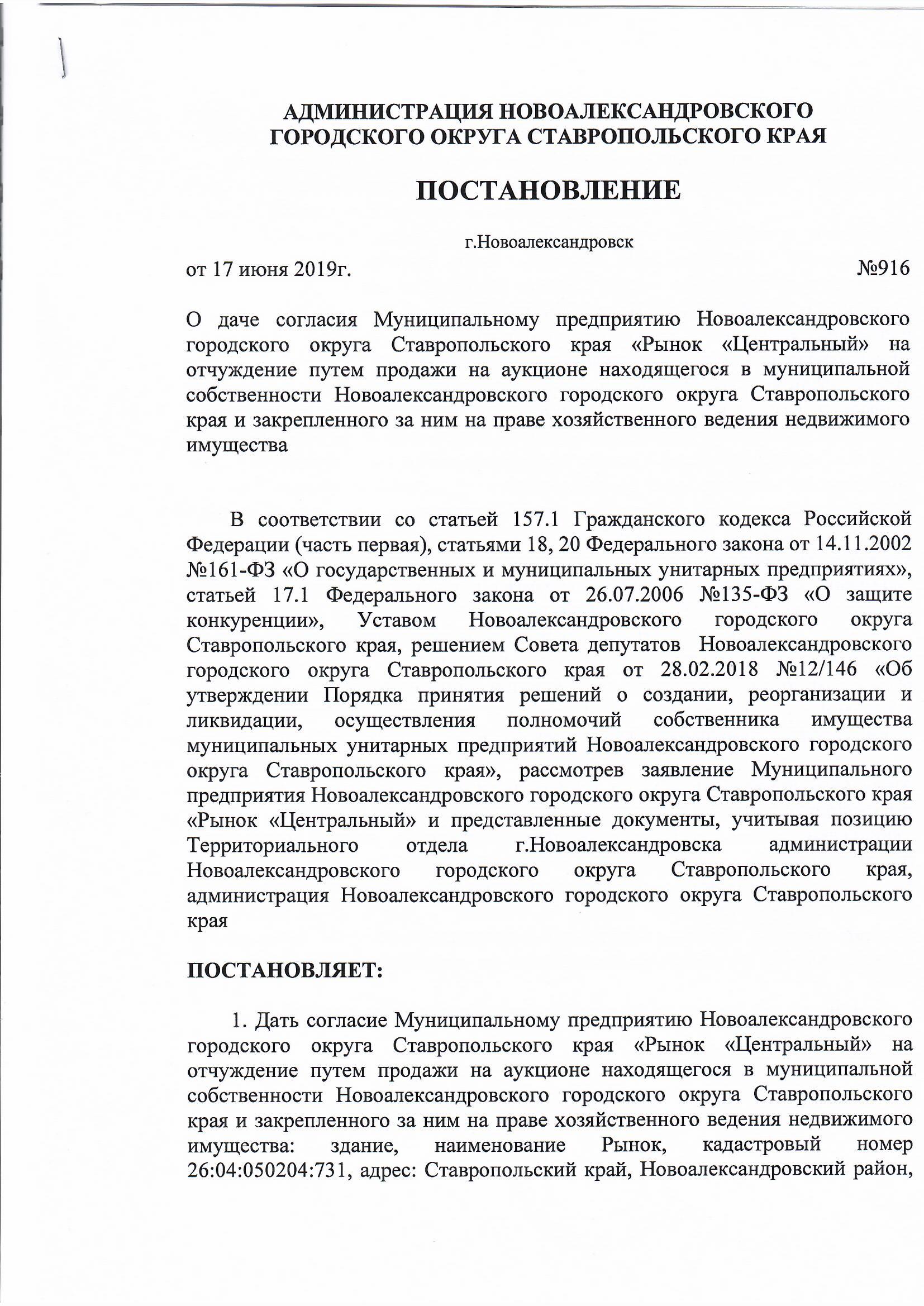 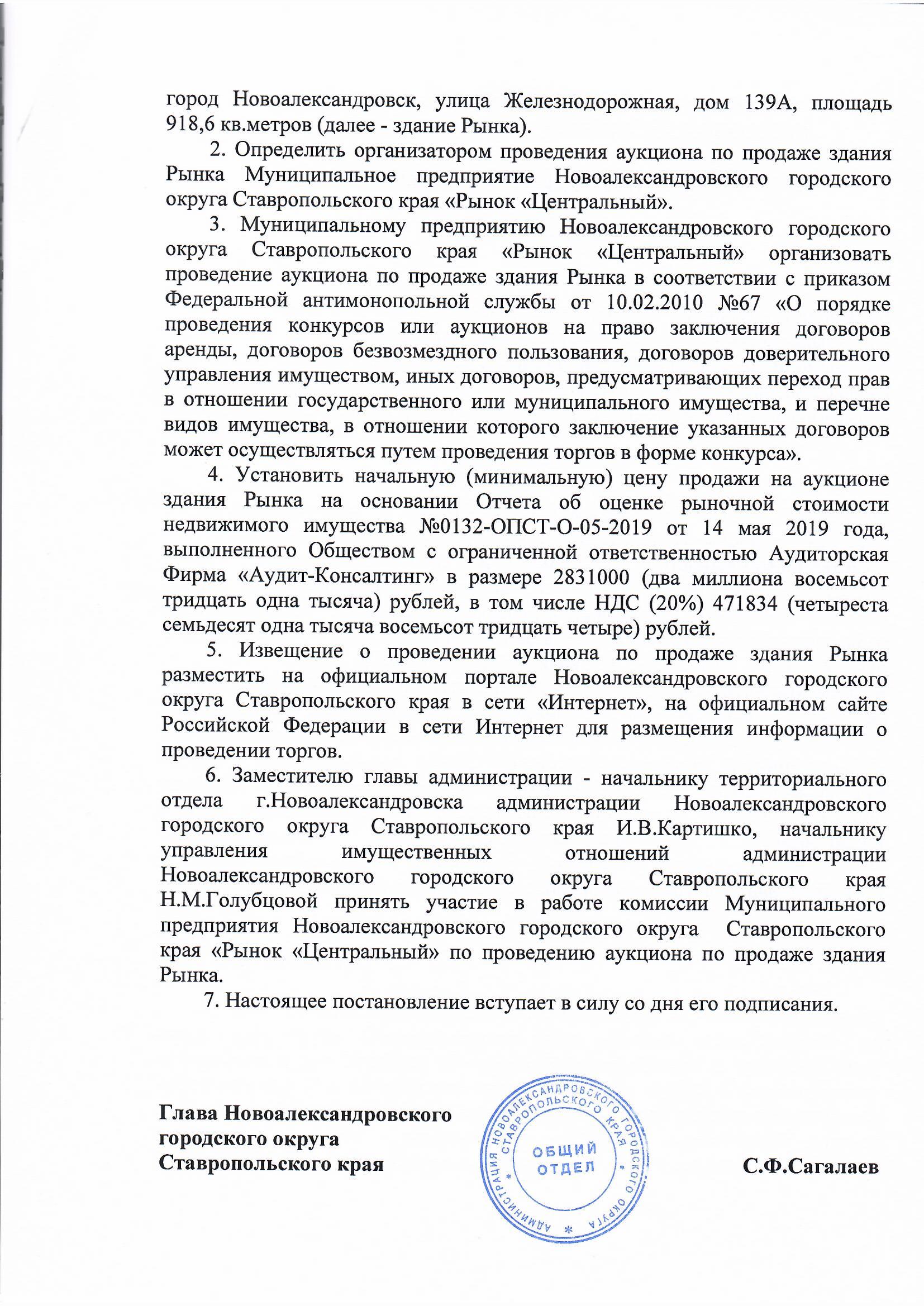 УТВЕРЖДЕНАприказом Муниципального предприятия Новоалександровского городского округа Ставропольского края «Рынок «Центральный»от 28 июня 2019 г. №61Организатору аукционаМуниципальному предприятию Новоалександровского городского округа Ставропольского края «Рынок «Центральный»356000, Ставропольский край, Новоалександровский район, город Новоалександровск, улица Железнодорожная, 139А№ п/пДокументКол-во листовПримечаниеПродавец: Муниципальное предприятие Новоалександровского городского округа Ставропольского края «Рынок «Центральный»ОГРН 1022602823517  ИНН 2615010790  КПП 261501001356000, Ставропольский край, Новоалександровский район, город Новоалександровск, ул.Железнодорожная, 139АДиректор     ______________________ Р.В.БабичевМ.П.Покупатель:_______________________________________________________________Адрес: _________________________________________________________ОГРН ___________________ ИНН ___________________, КПП _________, Банковские реквизиты: ____________________________________________________________________________________________________________________________________________________  